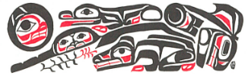 SIK-E-DAKH (533) OFF RESERVECHILDREN & ELDERS WINTER CLOTHING ALLOWANCEThis is a one-time Monetary payment of $300 allowance for each Youth born 2005 & prior and for Elders 65 & over born 1958 & prior.EligibilityIn order to qualify your child must be registered with the Sik-E-Dakh Band (533) and be between the ages of newborn and 18 years of age (born 2005 & under) Elders born 1958 & prior. There is to be one (1) application for each child/Elder with the full name and registration number. 

Payment ProcessCompleted applications must be submitted to the Sik-E-Dakh  Band Office for verification. They can be hand-delivered to the Sik-E-Dakh Band office or emailed to reception@glenvowell.ca  be faxed to 250-842-5601.
Application forms that are completed in full and are approved will be sent to the Finance Department for processing.  Incomplete forms (missing information) will cause a delay and will not be approved. If you have questions or need assistance, please call 250-842-5241. 
It is a member’s responsibility to update their contact number with the band office. Any application that is late due to lack of contact information will not be processed. Thank you. Deadline for Applications is December 31, 2023Surname of child/elder Given Name Date of Birth Registry Number/Status Number Mailing AddressDoes the child reside with you if applicable Yes   	NoBank: Institution, Transit, AccountHas your banking information changed. Pls attach void cheque Parent/Gaudian of child if applicable  Email Address:Phone number: